Сектор по архивным делам управления делами администрации Большемурашкинского муниципального районаНижегородской областиМежколхозно-совхозное  лесничество р.п. Большое Мурашкино       01.05.1969 – 10.02.1976*Межхозяйственный  лесхоз р.п. Большое Мурашкино                         10.02.1976* - 01.04.2002Обслуживающий сельскохозяйственный кооператив "Большемурашкинский лесхоз"(ОСК "Большемурашкинский лесхоз")                                                    04.04.2002 – 13.11.2006Фонд №р – 151ОПИСЬ №1 (постоянного срока хранения)1984 - 2006гг. 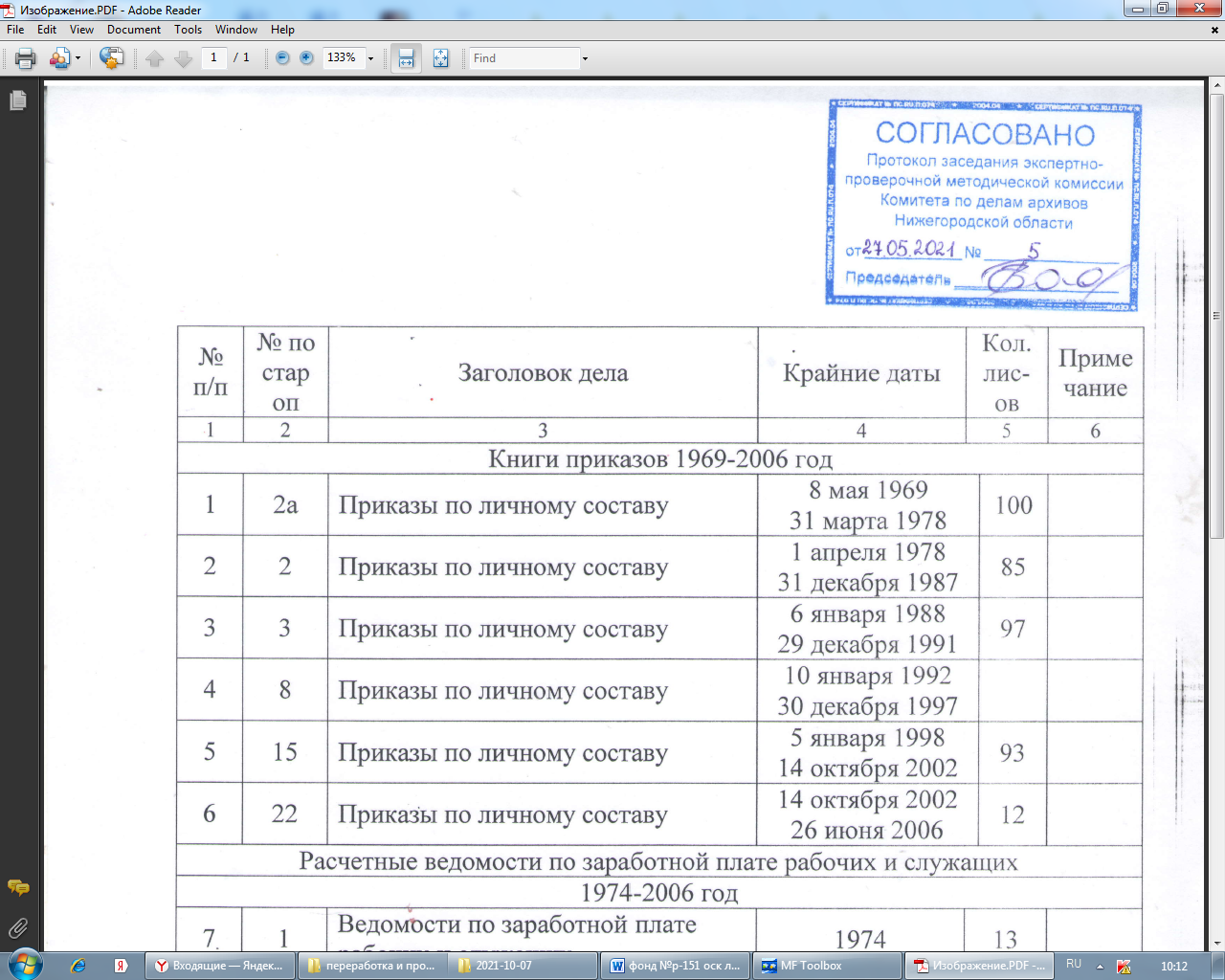 В данный раздел описи внесено 90 (девяносто) дел с № 1 по №90 в том числе:Литерные номераПропущенные номераНач. сектора по архивным деламадминистрации Большемурашкинскогомуниципального района                                                                  Т.Ф. Кокурина30.04.2021г.№п/п№ по стар описиЗаголовок делаКрайние датыКол. лис-овКол. лис-овПримечание12345561984-1986 год 1984-1986 год 1984-1986 год 1984-1986 год 1984-1986 год 1984-1986 год 1984-1986 год 11Приказы по основной деятельности20 ноября 198417 января 19859191оп.№222Приказы по командировкам и основной деятельности7 января 198523 декабря 19889191оп.№231Производственно-финансовый план1986303042Годовой отчет1986323253Объяснительная к годовому отчету1986131364Отчеты по выполнению плана по труду и выпуску продукции19862275Статистические отчеты 1986161686Штатное расписание1986771987 год 1987 год 1987 год 1987 год 1987 год 1987 год 1987 год 97Производственно-финансовый план19873636108Коллективный договор19874444119Статистические отчеты 1987991211Годовой отчет по основной деятельности198748481310Штатное расписание1987771988 год 1988 год 1988 год 1988 год 1988 год 1988 год 1988 год 143Приказы по основной деятельности и командировкам30 декабря 198810 октября 19948282оп№21512Производственно-финансовый план198839391613Коллективный договор198845451714Статистические отчеты 198819191816Годовой отчет по основной деятельности198824241915Штатное расписание1988551989 год 1989 год 1989 год 1989 год 1989 год 1989 год 1989 год 2018Производственно-финансовый план198931312117Коллективный договор198910102219Статистические отчеты 198923232321Годовой отчет по основной деятельности198924242420Штатное расписание1989111990 год 1990 год 1990 год 1990 год 1990 год 1990 год 1990 год 2524Производственно-финансовый план199038382622Коллективный договор199026262723Статистические отчеты 199014142825Годовой отчет по основной деятельности199010101991 год 1991 год 1991 год 1991 год 1991 год 1991 год 1991 год 2927Производственно-финансовый план199138383026Коллективный договор199116163128Статистические отчеты 199113133229Годовой отчет по основной деятельности199113131992 год 1992 год 1992 год 1992 год 1992 год 1992 год 1992 год 3331Производственно-финансовый план199256563430Коллективный договор199220203533Статистические отчеты 199223233632Годовой отчет по основной деятельности199212121993 год 1993 год 1993 год 1993 год 1993 год 1993 год 1993 год 3734Производственно-финансовый план1993773836Статистические отчеты 199327273935Годовой отчет по основной деятельности1993771994 год 1994 год 1994 год 1994 год 1994 год 1994 год 1994 год 4037Производственно-финансовый план1994884139Статистические отчеты 199424244238Годовой отчет по основной деятельности199410101995 год 1995 год 1995 год 1995 год 1995 год 1995 год 1995 год 4342Производственно-финансовый план1995884441Статистические отчеты 1995884543Годовой отчет по основной деятельности199514144640Годовой отчет по налогам199512121996 год 1996 год 1996 год 1996 год 1996 год 1996 год 1996 год 4748Производственно-финансовый план199614144845Статистические отчеты 1996994949Годовой отчет по основной деятельности199628285044Годовой отчет по налогам1996115146Смета доходов и расходов1996225247Штатное расписание1996111997 год 1997 год 1997 год 1997 год 1997 год 1997 год 1997 год 5352Производственно-финансовый план19971997105451Статистические отчеты 19971997135555Годовой отчет по основной деятельности19971997265650Годовой отчет по налогам19971997135753Смета доходов и расходов1997199765854Штатное расписание1997199711998 год 1998 год 1998 год 1998 год 1998 год 1998 год 1998 год 5916Приказы по основной деятельности6 января 199812 сентября 20026 января 199812 сентября 200243оп№26058Производственно-финансовый план19981998146157Статистические отчеты 1998199896259Годовой финансовый отчет по основной деятельности19981998286356Годовой отчет по налогам1998199811999 год 1999 год 1999 год 1999 год 1999 год 1999 год 1999 год 6462Годовой финансовый отчет по основной деятельности19991999346560Статистические отчеты 1999199996661Годовой отчет по налогам19991999172000 год 2000 год 2000 год 2000 год 2000 год 2000 год 2000 год 6765Годовой финансовый отчет по основной деятельности2000200096863Статистические отчеты 2000200086964Годовой отчет по налогам2000200092001 год 2001 год 2001 год 2001 год 2001 год 2001 год 2001 год 7020Протоколы общих собраний членов Большемурашкинского межхозяйственного лесхоза3 июля 2001(даты нет) 20063 июля 2001(даты нет) 20067оп№27168Годовой финансовый отчет по основной деятельности20012001347266Статистические отчеты 2001200197367Годовой отчет по налогам20012001172002 год 2002 год 2002 год 2002 год 2002 год 2002 год 2002 год 7421Протоколы правления межхозяйственного лесхоза18 февраля 20027 апреля 200318 февраля 20027 апреля 20037оп№27571Годовой финансовый отчет по основной деятельности20022002117669Статистические отчеты 2002200277770Годовой отчет по налогам20022002492003 год 2003 год 2003 год 2003 год 2003 год 2003 год 2003 год 7874Годовой финансовый отчет по основной деятельности2003200377973Статистические отчеты 2003200378072Годовой отчет по налогам20032003422004 год 2004 год 2004 год 2004 год 2004 год 2004 год 2004 год 8177Годовой финансовый отчет по основной деятельности2004200478276Статистические отчеты 2004200438375Годовой отчет по налогам20042004272005 год 2005 год 2005 год 2005 год 2005 год 2005 год 2005 год 8480Годовой финансовый отчет по основной деятельности2005200578579Статистические отчеты 2005200548678Годовой отчет по налогам20052005202006 год 2006 год 2006 год 2006 год 2006 год 2006 год 2006 год 8783Годовой финансовый отчет по основной деятельности2006200638882Статистические отчеты 2006200648981Годовой отчет по налогам200620061490-Старая опись №1, №21969-20061969-200621